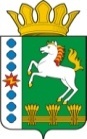 КОНТРОЛЬНО-СЧЕТНЫЙ ОРГАН ШАРЫПОВСКОГО МУНИЦИПАЛЬНОГО ОКРУГАКрасноярского краяЗаключениена проект Постановления администрации Шарыповского муниципального округа Красноярского края «О внесении изменений в Постановление администрации Шарыповского муниципального округа от 15.03.2021 № 156-п «Об утверждении муниципальной программы Шарыповского муниципального округа «Развитие образования» (в ред. от 18.06.2021, от 31.03.2022, от 26.07.2022, от 28.10.2022, от 28.11.2022, от 23.05.2023,от 07.07.2023) 06 декабря 2023 год				                                	                      		№ 64Настоящее экспертное заключение подготовлено Контрольно – счетным органом Шарыповского муниципального округа Красноярского края на основании ст. 157 Бюджетного  кодекса Российской Федерации, ст. 9 Федерального закона от 07.02.2011 № 6-ФЗ «Об общих принципах организации и деятельности контрольно – счетных органов субъектов Российской Федерации и муниципальных образований», ст. 15 Решения Шарыповского окружного Совета депутатов от 29.09.2021 № 17-136р «Об утверждении Положения о Контрольно – счетном органе Шарыповского муниципального округа Красноярского края» и в соответствии со стандартом организации деятельности Контрольно-счетного органа Шарыповского муниципального округа Красноярского края СОД 2 «Организация, проведение и оформление результатов финансово-экономической экспертизы проектов Решений Шарыповского окружного Совета депутатов и нормативно-правовых актов по бюджетно-финансовым вопросам и вопросам использования муниципального имущества и проектов муниципальных программ» утвержденного приказом Контрольно-счетного органа Шарыповского муниципального округа Красноярского края от 25.01.2021 № 03.Представленный на экспертизу проект Постановления администрации Шарыповского муниципального округа «О внесении изменений в Постановление администрации Шарыповского муниципального округа от 15.03.2021 № 156-п «Об утверждении муниципальной программы Шарыповского муниципального округа «Развитие образования» (в ред. от 18.06.2021, от 31.03.2022, от 26.07.2022, от 28.10.2022, от 28.11.2022, от 23.05.2023,от 07.07.2023) направлен в Контрольно – счетный орган Шарыповского муниципального округа Красноярского края 30 ноября 2023 года. Разработчиком данного проекта муниципальной программы является муниципальное казенное учреждение «Управление образования Шарыповского муниципального округа».Основанием для разработки муниципальной программы является:- постановление администрации Шарыповского муниципального округа от 13.04.2021 № 288-п «Об утверждении Порядка принятия решений о разработке муниципальных программ Шарыповского муниципального округа, их формирования и реализации» (в ред. от 22.07.2022, от 04.04.2023);- распоряжение администрации Шарыповского муниципального округа от 21.07.2021 № 374-р «Об утверждении перечня муниципальных программ Шарыповского муниципального округа» (в ред. от 03.08.2022, от 23.08.2023 № 398-р).Исполнитель муниципальной программы муниципальное казенное учреждение «Управление образования Шарыповского муниципального округа».Соисполнители муниципальной программы:- муниципальное казенное учреждение «Управление культуры, молодежной политики и муниципального архива» Шарыповского муниципального округа;- администрация Шарыповского муниципального округа.Подпрограммы муниципальной программы:Развитие дошкольного, общего и дополнительного образования детей.Организация отдыха и оздоровления детей.Государственная поддержка детей – сирот и детей, оставшихся без попечения родителей.Обеспечение реализации муниципальной программы.Цель муниципальной программы – обеспечение высокого качества образования, соответствующего потребностям граждан и перспективным задачам развития экономики Шарыповского муниципального округа, отдых и оздоровление детей в летний период.Мероприятие проведено 4 – 6 декабря 2023 года.В ходе подготовки заключения Контрольно – счетным органом Шарыповского муниципального округа Красноярского края были проанализированы следующие материалы:- проект Постановления администрации Шарыповского муниципального округа Красноярского края «О внесении изменений в Постановление администрации Шарыповского муниципального округа от 15.03.2021 № 156-п «Об утверждении муниципальной программы Шарыповского муниципального округа «Развитие образования» (в ред. от 18.06.2021, от 31.03.2022, от 26.07.2022, от 28.10.2022, от 28.11.2022, от 23.05.2023,от 07.07.2023);- паспорт муниципальной программы Шарыповского муниципального округа «Развитие образования».Рассмотрев представленные материалы к проекту Постановления муниципальной программы «Развитие образования» установлено следующее:В соответствии с проектом паспорта Программы происходит изменение по строке (пункту) «Ресурсное обеспечение муниципальной программы», после внесения изменений строка  будет читаться:Увеличение бюджетных ассигнований по муниципальной программе в 2023 году в сумме 4 972 222,73 руб. (0,73%), в том числе:уменьшение за счет средств федерального бюджета в сумме 5 499 275,55 руб. (18,69%);увеличение за счет средств краевого бюджета в сумме 9 340 169,56 руб. (2,42%);увеличение за счет средств бюджета округа в сумме 1 069 454,00 руб. (0,45%);увеличение за счет средств внебюджетных источников в сумме 61 874,72 руб. (0,20%).Вносятся изменения в подпрограмму «Развитие дошкольного, общего и дополнительного образования детей» по строке (пункту) «Объемы и источники финансирования подпрограммы».После внесения изменений, строка будет читаться:Увеличение бюджетных ассигнований по подпрограмме «Развитие дошкольного, общего и дополнительного образования детей» в 2023 году в сумме 3 789 152,85 руб. (0,61%), в том числе:уменьшение за счет средств федерального бюджета в сумме 5 499 275,55 руб. (18,69%) по мероприятию 2.1.5 «Ежемесячное денежное вознаграждение за классное руководство педагогическим работникам государственных и муниципальных общеобразовательных организаций» в связи с уменьшением количества классных руководителей с 01.09.2023 года из-за изменения количества классов (классов/комплектов), обусловленным изменением сети общеобразовательных учреждений;увеличение за счет средств краевого бюджета в сумме 8 298 478,40 руб. (2,23%), в том числе:            - увеличение бюджетных ассигнований в сумме 1 141 668,40 руб. по мероприятию 1.1.2 «Обеспечение государственных гарантий реализации прав на получение общедоступного и бесплатного дошкольного образования в муниципальных дошкольных образовательных организациях, общедоступного и бесплатного дошкольного образования в муниципальных общеобразовательных организациях в части обеспечения деятельности административно-хозяйственного, учебно-вспомогательного персонала и иных категорий работников образовательных организаций, участвующих в реализации общеобразовательных программ в соответствии с федеральными государственными образовательными стандартами», из них: в сумме 191 700,00 руб. на повышение размеров оплаты труда административно-хозяйственному, учебно-вспомогательному персоналу и иным категориям работников учреждений, реализующих программы дошкольного образования на 6,3 % с 01.07.2023 года, в сумме 335 668,40 руб. на региональные выплаты и выплаты, обеспечивающие уровень заработной платы административно-хозяйственного, учебно-вспомогательного персонала и иных категорий работников учреждений, реализующих программы дошкольного образования в 3 квартале, в сумме 614 300,00 руб. на региональные выплаты административно-хозяйственному и учебно-вспомогательному персоналу образовательных учреждений, реализующих программу дошкольного образования в  4 квартале 2023 года;- увеличение бюджетных ассигнований в сумме 1 529 650,00 руб. по мероприятию 1.1.3 «Обеспечение государственных гарантий прав на получение общедоступного и бесплатного дошкольного образования в муниципальных дошкольных образовательных организациях, общедоступного и бесплатного дошкольного образования, в муниципальных общеобразовательных организациях за исключением обеспечения деятельности административно-хозяйственного, учебно-вспомогательного персонала и иных категорий работников образовательных организаций, участвующих в реализации общеобразовательных программ в соответствии с федеральными государственными образовательными стандартами», из них: в сумме 1 377 750,00 руб. на повышение заработной платы педагогических работников учреждений, реализующих программы дошкольного образования на 6,3 % с 01.07.2023 года и в сумме 151 900,00 руб. на повышение заработной платы педагогических работников учреждений, реализующих программы дошкольного образования;         - увеличение бюджетных ассигнований в сумме 33 750,00 руб. по мероприятию 1.1.5 «Финансовое обеспечение (возмещение) расходов, связанных с предоставлением мер социальной поддержки в сфере дошкольного и общего образования детям из семей лиц, принимающих участие в специальной военной операции»  в связи с увеличением количества детей, из семей лиц, принимающих участие в специальной военной операции в  МБДОУ Холмогорский  ДС "Домовенок", МБДОУ Березовский ДС "Семицветик";       - уменьшение бюджетных ассигнований в сумме 257 000,00 руб. по мероприятию 1.2 «Выполнение государственных полномочий по предоставлению компенсации родителям (законным представителям) детей, посещающих образовательные организации, реализующие образовательную программу дошкольного образования» на выплату компенсации родительской платы родителям (законным представителям) детей, посещающих образовательные организации, реализующие образовательную программу дошкольного образования, в связи с уменьшением числа получателей компенсации;       - увеличение бюджетных ассигнований в сумме 6 664 900,00 руб. по мероприятию 2.1.2 «Обеспечение государственных гарантий прав на получение общедоступного и бесплатного начального общего, основного общего, среднего общего образования в муниципальных общеобразовательных организациях, обеспечение дополнительного образования детей в муниципальных общеобразовательных организациях за исключением обеспечения деятельности административно-хозяйственного, учебно-вспомогательного персонала и иных категорий работников образовательных организаций, участвующих в реализации общеобразовательных программ в соответствии с федеральными государственными образовательными стандартами», из них: в сумме 6 529 400,00 руб. на повышение оплаты труда педагогического персонала образовательных учреждений, реализующих программы общего образования на 6,3 % с 01.07.2023 года, в сумме 135 500,00 руб. на обеспечение обучающихся учебниками и учебными пособиями,  в том числе на замену учебников истории для обучающихся 10-11 классов;         - увеличение бюджетных ассигнований в сумме 944 000,00 руб. по мероприятию 2.1.3 «Обеспечение государственных гарантий реализации прав на получение общедоступного и бесплатного начального общего, основного общего, среднего общего образования в муниципальных общеобразовательных организациях, обеспечение дополнительного образования детей в муниципальных общеобразовательных организациях в части обеспечения деятельности административно-хозяйственного, учебно-вспомогательного персонала и иных категорий работников образовательных организаций, участвующих в реализации общеобразовательных программ в соответствии с федеральными государственными образовательными стандартами», на повышение оплаты труда административно-хозяйственному и учебно-вспомогательному персоналу общеобразовательных учреждений на 6,3 % с 01.07.2023;            - уменьшение бюджетных ассигнований в сумме 7 200 000,00 руб. по  мероприятию 2.1.4  «Реализация государственных полномочий по обеспечению питанием обучающихся в муниципальных и частных общеобразовательных организациях, по имеющим государственную аккредитацию по основным общеобразовательным программам, без взимания платы», в связи с уменьшением количества обучающихся, имеющих право на получение бесплатного питания;             - уменьшение бюджетных ассигнований в сумме 33 750,00 руб. по  мероприятию 2.1.6 «Финансовое обеспечение (возмещение) расходов, связанных с предоставлением мер социальной поддержки в сфере дошкольного и общего образования детям из семей лиц, принимающих участие в специальной военной операции» перераспределение денежных  с Березовской СОШ на МБДОУ Холмогорский  ДС "Домовенок", МБДОУ Березовский ДС "Семицветик" в связи  с увеличением количества детей, из семей лиц, принимающих участие в специальной военной операции;             - увеличение бюджетных ассигнований в сумме 3 142 000,00 руб. по мероприятию 2.4.16 «Создание условий для предоставления горячего питания обучающимся общеобразовательных организаций» на приобретение технологического оборудования и мебели для организации горячего питания обучающихся в МБОУ Березовской СОШ №1, Холмогорской СОШ и Родниковской СОШ;           - увеличение бюджетных ассигнований в сумме 1 499 600,00 руб. по мероприятию 2.4.17 «Содействие развитию налогового потенциала» на проведение текущего ремонта системы отопления в зданиях МБОУ Ивановской СОШ, МБОУ Новоалтатской СОШ, Ершовской ООШ филиала МБОУ Березовской СОШ № 1;           - увеличение бюджетных ассигнований в сумме 231 300,00 руб. по мероприятию 3.1.2 «Обеспечение государственных гарантий реализации прав на получение общедоступного и бесплатного начального общего, основного общего, среднего общего образования в муниципальных общеобразовательных организациях, обеспечение дополнительного образования детей в муниципальных общеобразовательных организациях за исключением обеспечения деятельности административно-хозяйственного, учебно-вспомогательного персонала и иных категорий работников образовательных организаций, участвующих в реализации общеобразовательных программ в соответствии с федеральными государственными образовательными стандартами» на повышение размеров оплаты труда педагогического персонала учреждений дополнительного образования на 6,3 % с 01.07.2023 года;           - увеличение бюджетных ассигнований в сумме 602 360,00 руб. по мероприятию 3.1.4 «Увеличение охвата детей, обучающихся по дополнительным общеразвивающим программам» на увеличение охвата детей, обучающихся по дополнительным общеразвивающим программам на финансовое обеспечение реализации дополнительных общеразвивающих программ;увеличение бюджетных ассигнований за счет средств бюджета округа в 2023 году в сумме 968 950,00 руб. (0,48%), в том числе:           - увеличение бюджетных ассигнований в сумме 108 813,00 руб. по мероприятию 1.1.1 «Обеспечение деятельности (оказание услуг) подведомственных учреждений» на региональные выплаты работникам учреждений, реализующих программы дошкольного образования;           - увеличение бюджетных ассигнований в сумме 404 187,00 руб. по мероприятию 2.1.1 «Обеспечение деятельности (оказание услуг) подведомственных учреждений» на региональные выплаты работникам образовательных учреждений, реализующих программы общего образования;           - уменьшение бюджетных ассигнований в сумме 1 026 845,38 руб. по мероприятию 2.4.1 «Резерв на осуществление расходов капитального характера, решение социально-значимых вопросов и обеспечение софинансирования расходов»;         - уменьшение бюджетных ассигнований в сумме 80 902,24 руб. по мероприятию 2.4.10. «Приобретение мебели для учебных кабинетов зданий общеобразовательных учреждений» в связи с экономией по результатам закупки мебели для учебных кабинетов  МБОУ Холмогорская СОШ;         - уменьшение бюджетных ассигнований в сумме 0,34 руб. по мероприятию 2.4.11. «Приобретение строительных материалов» в связи с экономией по результатам закупки строительных материалов для МБОУ Ивановская СОШ;          - увеличение бюджетных ассигнований в сумме 761 646,03 руб. по мероприятию 2.4.13. «Текущий ремонт помещений зданий образовательных учреждений», из них: увеличение в сумме 836 361,69 на текущий ремонт помещений зданий образовательных учреждений и уменьшение в сумме 74 716,00 руб. по текущему ремонту помещения пищеблока здания Дубининской ООШ;          - уменьшение бюджетных ассигнований в сумме 56 341,50 руб. по мероприятию 2.4.14. «Капитальный ремонт помещений зданий образовательных учреждений» в связи с экономией по результатам закупки работ по капитальному ремонту помещения спортивного зала здания Горбинской ООШ филиала МБОУ Березовской СОШ;               - увеличение бюджетных ассигнований в сумме 376 488,00 руб. по мероприятию 2.4.15. «Приобретение ученической и столовой мебели для нужд Ингольской СОШ филиала МБОУ Ивановской СОШ» на приобретение ученической мебели (стульев) и столовой мебели (столов) для устранения предписания от 14.02.2022 № 3559, выданного территориальным отделом Управления Федеральной службы по надзору в сфере защиты прав потребителей и благополучия человека по Красноярскому краю в г. Шарыпово;           - увеличение бюджетных ассигнований в сумме 165 368,43 руб. по мероприятию 2.4.16 «Создание условий для предоставления горячего питания обучающимся общеобразовательных организаций» на приобретение технологического оборудования и мебели для организации горячего питания обучающихся в МБОУ Березовской СОШ №1, Холмогорской СОШ и Родниковской СОШ;             - увеличение бюджетных ассигнований в сумме 230 000,00 руб. по мероприятию 2.4.18 «Изготовление ПСД с целью проведение капитального ремонта зданий образовательных учреждений» изготовление ПСД для проведения капитального ремонта спортивного зала здания Ивановской СОШ с целью участия в конкурсном отборе в 2024 году;          - увеличение бюджетных ассигнований в сумме 80 462,00 руб. по мероприятию 3.1.1. «Обеспечение деятельности (оказание услуг) подведомственных учреждений», из них: в сумме 63 806,00 руб. на региональные выплаты работникам МБОУ ДО ШМО ДЮЦ , в сумме 16 656,00 руб. на региональные выплаты работникам МБУДО «ДМШ» ШМО;          - увеличение бюджетных ассигнований в сумме 6 085,00 руб. на новое мероприятие 3.1.4«Увеличение охвата детей, обучающихся по дополнительным общеразвивающим программам» на увеличение охвата детей, обучающихся по дополнительным общеразвивающим программам на финансовое обеспечение реализации дополнительных общеразвивающих программ;увеличение бюджетных ассигнований за счет внебюджетных источников в 2023 году в сумме 21 000,00 руб. (0,18%) по мероприятию 3.4 «Обеспечение деятельности подведомственных учреждений за счет средств внебюджетных источников» в связи с увеличением числа отдыхающих на СОК «Кордон».      Перераспределены бюджетные ассигнования за счет средств краевого бюджета по мероприятию 3.1.2 «Обеспечение государственных гарантий реализации прав на получение общедоступного и бесплатного начального общего, основного общего, среднего общего образования в муниципальных общеобразовательных организациях, обеспечение дополнительного образования детей в муниципальных общеобразовательных организациях за исключением обеспечения деятельности административно-хозяйственного, учебно-вспомогательного персонала и иных категорий работников образовательных организаций, участвующих в реализации общеобразовательных программ в соответствии с федеральными государственными образовательными стандартами» в связи с изменением вида расходов с КВР 611 на КВР 614 в 2023 году в сумме 3 156 672,00 руб., в 2024 году в сумме 7 786 300,00 руб., в 2025 году в сумме 7 786 300,00 руб.          Перераспределены бюджетные ассигнования за счет средств бюджета округа:по мероприятию 3.1.1 «Обеспечение деятельности (оказание услуг) подведомственных учреждений» в связи с изменением вида расходов:- с КВР 611 на КВР 614 в 2023 году в сумме 6 221 712,00 руб., в 2024 году в сумме 12 141 050,00 руб., в 2025 году в сумме 11 733 080,00 руб.;по мероприятию 3.2 «Обеспечение функционирования системы персонифицированного финансирования дополнительного образования детей» в связи с изменением вида расходов:- с КВР 611 на КВР 614 в 2023 году в сумме 3 484 572,00 руб., в 2024 году в сумме 9 159 560,00 руб., в 2025 году в сумме 9 558 954,00 руб.;- с КВР 613 на КВР 615 в 2023 году в сумме 42 090,00 руб., в 2024 году в сумме 49 141,00 руб., в 2025 году в сумме 51 366,00 руб.;- с КВР 623 на КВР 625 в 2023 году в сумме 42 090,00 руб., в 2024 году в сумме 49 183,00 руб., в 2025 году в сумме 51 300,00 руб.;- с КВР 633 на КВР 635 в 2023 году в сумме 42 090,00 руб., в 2024 году в сумме 49 183,00 руб., в 2025 году в сумме 51 300,00 руб.;- с КВР 813 на КВР 816 в 2023 году в сумме 42 090,00 руб., в 2024 году в сумме 49 183,00 руб., в 2025 году в сумме 51 300,00 руб.          В перечень и значения ожидаемых результатов от реализации мероприятий подпрограммы «Развитие дошкольного, общего и дополнительного образования детей» на период 2023 - 2025 годы по двум показателям результативности внесены изменения:Вносятся изменения в подпрограмму «Организация отдыха и оздоровления детей» по строке (пункту) «Объемы и источники финансирования подпрограммы».После внесения изменений, строка будет читаться:               Увеличение  бюджетных ассигнований по подпрограмме «Организация отдыха и оздоровления детей» в 2023 году в сумме 1 829 735,08 руб. (5,15%), в том числе:увеличение бюджетных ассигнований за счет средств бюджета округа в сумме 96 496,00 руб. (0,93%) по мероприятию 1.1.3 «Обеспечение деятельности (оказание услуг) подведомственных учреждений» на региональные выплаты работникам ДООЛ «Инголь»;увеличение за счет средств внебюджетных источников в сумме 40 874,72 руб. (0,21%) по мероприятию 1.4 «Организация отдыха детей и их оздоровления за счет внебюджетных источников», из них: в сумме 17 500,00 руб. в связи с увеличением числа отдыхающих за плату с предоставлением койки-места, в сумме 23 374,72 руб. на оплату штрафов по контрактам № 21/2023 и № 22/2023 от 10.05.2023 и оплату пени с просрочкой обязательств по контракту № 24/2023 от 10.05.2023. Вносятся изменения в подпрограмму «Государственная поддержка детей – сирот и детей, оставшихся без попечения родителей» по строке (пункту) «Объемы и источники финансирования подпрограммы».После внесения изменений, строка будет читаться:           Увеличение  бюджетных ассигнований по подпрограмме Государственная поддержка детей – сирот и детей, оставшихся без попечения родителей» за счет средств краевого бюджета в 2023 году в сумме 1 041 691,16 руб. (17,86%), в том числе:        - в сумме 50 490,00 руб. по мероприятию 1.1 «Осуществление государственных полномочий по организации и осуществлению деятельности по опеке и попечительству в отношении несовершеннолетних» на увеличение (индексацию) оплаты труда работникам администрации Шарыповского муниципального округа  на 6,3% с 01.07.2023;          - в сумме 991 201,16 руб. по мероприятию 1.2 «Обеспечение жилыми помещениями детей-сирот и детей, оставшихся без попечения родителей, лиц из числа детей-сирот и детей, оставшихся без попечения родителей», из них: в сумме 2 713,84 руб. на увеличение (индексацию) оплаты труда работникам администрации Шарыповского муниципального округа  на 6,3% с 01.07.2023, в сумме 988 487,32 руб. на приобретение одного жилого помещения для детей-сирот и детей, оставшихся без попечения родителей, лиц из числа детей-сирот и детей, оставшихся без попечения родителей.Вносятся изменения в подпрограмму «Обеспечение реализации муниципальной программы» по строке (пункту) «Объемы и источники финансирования подпрограммы».После внесения изменений, строка будет читаться:             Увеличение бюджетных ассигнований по подпрограмме «Обеспечение реализации муниципальной программы» в 2023 году за счет средств бюджета округа в сумме 4 008,00 руб. (0,02%) по мероприятию 1.1 «Руководство и управление в сфере установленных функций и полномочий, осуществляемых казенными учреждениями» на региональные выплаты работникам МКУ Управление образования ШМО.           Перераспределение бюджетных ассигнований за счет средств бюджета округа в 2023 году по мероприятию 1.1 «Руководство и управление в сфере установленных функций и полномочий, осуществляемых казенными учреждениями» в связи с изменением вида расходов:- с КВР 244 на КВР 112 в 2023 году в сумме 8 000,00 руб. увеличение на командировочные расходы в связи с незапланированными обучениями сотрудников МКУ Управление образования  ШМО;- с КВР 244,853 на КВР 111,119 в 2023 году в сумме 104 600,00 руб. увеличение на стимулирующие выплаты работникам МКУ Управление образования  ШМО по итогам работы за год и начисления на выплаты.           На основании выше изложенного Контрольно – счетный орган Шарыповского муниципального округа Красноярского края предлагает администрации  Шарыповского муниципального округа утвердить проект Постановления администрации Шарыповского муниципального округа «О внесении изменений в Постановление администрации Шарыповского муниципального округа от 15.03.2021 № 156-п «Об утверждении муниципальной программы Шарыповского муниципального округа «Развитие образования» (в ред. 18.06.2021, от 31.03.2022, от 26.07.2022, от 28.10.2022, от 28.11.2022, от 23.05.2023,от 07.07.2023).Председатель                                    						Г.В. СавчукРесурсное обеспечение муниципальной программы Предыдущая редакцияПостановленияПредлагаемая редакция(Проект Постановления) Ресурсное обеспечение муниципальной программы Общий объем бюджетных ассигнований на реализацию муниципальной программы составляет  3 168 971 286,84  руб.  в том числе по годам:2021 год – 547 043 518,04  руб.;2022 год -  633 310 234,01  руб.;2023 год -  682 712 112,95  руб.;2024 год – 654 250 360,92  руб.;2025 год – 651 655 060,92 руб.за счет средств федерального  бюджета  149 718 203,81 руб., из них:2021 год – 27 990 789,46 руб.;2022 год -  27 070 235,42 руб.;2023 год -  29 420 180,29 руб.;2024 год – 33 927 300,73 руб.;2025 год – 31 309 697,91 руб.за счет средств краевого бюджета 1 815 023 255,03  руб. из них:2021 год – 313 898 954,11 руб.;2022 год -  373 838 922,71 руб.;2023 год – 386 312 856,85 руб.;2024 год – 370 475 109,27 руб.;2025 год – 370 497 412,09 руб.за счет средств бюджета округа  1 073 008 411,66  руб. из них:2021 год – 187 541 188,68  руб.;2022 год – 207 120 248,29  руб.;2023 год – 236 226 636,69  руб.;2024 год – 221 060 169,00  руб.2025 год –  221 060 169,00 руб.за счет средств внебюджетные источники 131 221 416,34 руб., из них:2021 год – 17 612 585,79 руб.;2022 год – 25 280 827,59 руб.;2023 год – 30 752 439,12 руб.;2024 год  - 28 787 781,92 руб.;2025 год –  28 787 781,92 руб.Общий объем бюджетных ассигнований на реализацию муниципальной программы составляет  3 173 943 509,57  руб.  в том числе по годам:2021 год – 547 043 518,04  руб.;2022 год -  633 310 234,01  руб.;2023 год -  687 684 335,68  руб.;2024 год – 654 250 360,92  руб.;2025 год – 651 655 060,92 руб.за счет средств федерального  бюджета  144 218 928,26 руб., из них:2021 год – 27 990 789,46 руб.;2022 год -  27 070 235,42 руб.;2023 год -  23 920 904,74 руб.;2024 год – 33 927 300,73 руб.;2025 год – 31 309 697,91 руб.за счет средств краевого бюджета 1 824 363 424,59  руб. из них:2021 год – 313 898 954,11 руб.;2022 год -  373 838 922,71 руб.;2023 год – 395 653 026,41 руб.;2024 год – 370 475 109,27 руб.;2025 год – 370 497 412,09 руб.за счет средств бюджета округа  1 074 077 865,66  руб. из них:2021 год – 187 541 188,68  руб.;2022 год – 207 120 248,29  руб.;2023 год – 237 296 090,69  руб.;2024 год – 221 060 169,00  руб.2025 год –  221 060 169,00 руб.за счет средств внебюджетные источники 131 283 291,06 руб., из них:2021 год – 17 612 585,79 руб.;2022 год – 25 280 827,59 руб.;2023 год – 30 814 313,84 руб.;2024 год  - 28 787 781,92 руб.;2025 год –  28 787 781,92 руб. Объемы и источники финансирования подпрограммы Предыдущая редакция подпрограммы Предлагаемая редакция подпрограммы  (проект Постановления) Объемы и источники финансирования подпрограммы Общий объем бюджетных ассигнований на реализацию подпрограммы  составляет  1 800 229 109,51 руб., в том числе по годам реализации:2023 год – 617 083 281,67 руб.;2024 год – 592 870 563,92 руб.;2025 год -  590 275 263,92 руб.за счет средств федерального  бюджета  94 657 178,93 руб., из них:2023 год – 29 420 180,29 руб.;2024 год -  33 927 300,73 руб.;2025 год -  31 309 697,91 руб.за счет средств краевого бюджета 1 090 250 478,21 руб., из них:2023 год -  372 840 956,85 руб.;2024 год – 358 693 609,27 руб.;2025 год – 358 715 912,09 руб.за счет средств бюджета округа 581 062 697,61 руб., из них:2023 год – 203 402 559,61 руб.;2024 год – 188 830 069,00 руб.;2025 год – 188 830 069,00 руб.за счет средств внебюджетных источников 34 258 754,76  руб., из них:2023 год – 11 419 584,92 руб.;2024 год – 11 419 584,92 руб.;2025 год -  11 419 584,92 руб.Общий объем бюджетных ассигнований на реализацию подпрограммы  составляет  1 804 018 262,36 руб., в том числе по годам реализации:2023 год – 620 872 434,52 руб.;2024 год – 592 870 563,92 руб.;2025 год -  590 275 263,92 руб.за счет средств федерального  бюджета  89 157 903,38 руб., из них:2023 год – 23 920 904,74 руб.;2024 год -  33 927 300,73 руб.;2025 год -  31 309 697,91 руб.за счет средств краевого бюджета 1 098 548 956,61 руб., из них:2023 год -  381 139 435,25руб.;2024 год – 358 693 609,27 руб.;2025 год – 358 715 912,09 руб.за счет средств бюджета округа 582 031 647,61 руб., из них:2023 год – 204 371 509,61 руб.;2024 год – 188 830 069,00 руб.;2025 год – 188 830 069,00 руб.за счет средств внебюджетных источников 34 279 754,76  руб., из них:2023 год – 11 440 584,92 руб.;2024 год – 11 419 584,92 руб.;2025 год -  11 419 584,92 руб.Показатели результативностиЕд.изм.Предлагаемая редакцияПредлагаемая редакцияПредлагаемая редакцияПредлагаемая редакцияПоказатели результативностиЕд.изм.2022 год2023 год2024 год2025 годПоказатели результативностиЕд.изм.ФактПланПланПланЦель: Создание в системе дошкольного, общего и дополнительного образования равных возможностей для современного качественного образования и позитивной социализации детейЦель: Создание в системе дошкольного, общего и дополнительного образования равных возможностей для современного качественного образования и позитивной социализации детейЦель: Создание в системе дошкольного, общего и дополнительного образования равных возможностей для современного качественного образования и позитивной социализации детейЦель: Создание в системе дошкольного, общего и дополнительного образования равных возможностей для современного качественного образования и позитивной социализации детейЦель: Создание в системе дошкольного, общего и дополнительного образования равных возможностей для современного качественного образования и позитивной социализации детейЦель: Создание в системе дошкольного, общего и дополнительного образования равных возможностей для современного качественного образования и позитивной социализации детейЗадача подпрограммы: Обеспечение доступности дошкольного образования, в соответствии с требованиями федерального государственного образовательного стандарта дошкольного образованияЗадача подпрограммы: Обеспечение доступности дошкольного образования, в соответствии с требованиями федерального государственного образовательного стандарта дошкольного образованияЗадача подпрограммы: Обеспечение доступности дошкольного образования, в соответствии с требованиями федерального государственного образовательного стандарта дошкольного образованияЗадача подпрограммы: Обеспечение доступности дошкольного образования, в соответствии с требованиями федерального государственного образовательного стандарта дошкольного образованияЗадача подпрограммы: Обеспечение доступности дошкольного образования, в соответствии с требованиями федерального государственного образовательного стандарта дошкольного образованияЗадача подпрограммы: Обеспечение доступности дошкольного образования, в соответствии с требованиями федерального государственного образовательного стандарта дошкольного образованияОтношение численности детей в возрасте от 3 до 7 лет, получающих дошкольное образование в текущем году, к сумме численности детей в возрасте от 3 до 7 лет, получающих дошкольное образование в текущем году, и численности детей в возрасте от 3 до 7 лет, находящихся в очереди на получение в текущем году дошкольного образования%94,4095,00100,00100,00Доступность дошкольного образования для детей в возрасте от 1,5 до 3 лет (отношение численности детей в возрасте от 1,5 до 3 лет, получающих дошкольное образование в текущем году, к сумме численности детей в возрасте от 1,5 до 3 лет, получающих дошкольное образование в текущем году, и численности детей в возрасте от 1,5 до 3 лет, находящихся в очереди на получение в текущем году дошкольного образования%87,0088,20100,00100,00 Объемы и источники финансирования подпрограммы Предыдущая редакция подпрограммы Предлагаемая редакция подпрограммы  (проект Постановления) Объемы и источники финансирования подпрограммы Общий объем бюджетных ассигнований на реализацию подпрограммы  составляет 104 126 507,28 руб., в том числе по годам реализации:2023 год – 37 350 913,28 руб.;2024 год – 33 387 797,00 руб.;2025 год -  33 387 797,00 руб.за счет средств краевого бюджета 19 536 000,00 руб., из них:2023 год -  7 638 800,00 руб.;2024 год – 5 948 600,00 руб.;2025 год – 5 948 600,00 руб.за счет средств бюджета округа 30 521 259,08 руб., из них:2023 год – 10 379 259,08 руб.;2024 год – 10 071 000,00 руб.;2025 год – 10 071 000,00 руб.за счет средств внебюджетных источников  54 069 248,20  руб., из них:2023 год – 19 332 854,20 руб.;2024год –  17 368 197,00 руб.;2025 год -  17 368 197,00 руб.Общий объем бюджетных ассигнований на реализацию подпрограммы  составляет 104 263 878,00 руб., в том числе по годам реализации:2023 год – 37 488 284,00 руб.;2024 год – 33 387 797,00 руб.;2025 год -  33 387 797,00 руб.за счет средств краевого бюджета 19 536 000,00 руб., из них:2023 год -  7 638 800,00 руб.;2024 год – 5 948 600,00 руб.;2025 год – 5 948 600,00 руб.за счет средств бюджета округа 30 617 755,08 руб., из них:2023 год – 10 475 755,08 руб.;2024 год – 10 071 000,00 руб.;2025 год – 10 071 000,00 руб.за счет средств внебюджетных источников  54 110 122,92  руб., из них:2023 год – 19 373 728,92 руб.;2024год –  17 368 197,00 руб.;2025 год -  17 368 197,00 руб.Объемы и источники финансирования подпрограммы Предыдущая редакция подпрограммы Предлагаемая редакция подпрограммы  (проект Постановления)Объемы и источники финансирования подпрограммы Общий объем бюджетных ассигнований на реализацию подпрограммы  составляет 17 498 900,00 руб., в том числе по годам реализации:2023 год – 5 833 100,00 руб.;2024 год – 5 832 900,00 руб.;2025 год – 5 832 900,00 руб.за счет средств краевого бюджета 17 498 900,00 руб.,  из них:2023 год – 5 833 100,00 руб.;2024 год – 5 832 900,00 руб.;2025 год – 5 832 900,00 руб.Общий объем бюджетных ассигнований на реализацию подпрограммы  составляет 18 540 591,16 руб., в том числе по годам реализации:2023 год – 6 874 791,16 руб.;2024 год – 5 832 900,00 руб.;2025 год – 5 832 900,00 руб.за счет средств краевого бюджета 18 540 591,16 руб.,  из них:2023 год – 6 874 791,16 руб.;2024 год – 5 832 900,00 руб.;2025 год – 5 832 900,00 руб.Объемы и источники финансирования подпрограммы Предыдущая редакция подпрограммы Предлагаемая редакция подпрограммы  (проект Постановления)Объемы и источники финансирования подпрограммы Общий объем бюджетных ассигнований на реализацию подпрограммы  составляет 66 763 018,00 руб., в том числе по годам реализации:2023 год – 22 444 818,00 руб.;2024 год – 22 159 100,00 руб.;2025 год -   22 159 100,00 руб.за счет средств бюджета округа 66 763 018,00 руб.,  из них:2023 год – 22 444 818,00 руб.;2024 год – 22 159 100,00 руб.;2025 год -   22 159 100,00 руб.Общий объем бюджетных ассигнований на реализацию подпрограммы  составляет 66 767 026,00 руб., в том числе по годам реализации:2023 год – 22 448 826,00 руб.;2024 год – 22 159 100,00 руб.;2025 год -   22 159 100,00 руб.за счет средств бюджета округа 66 767 026,00 руб.,  из них:2023 год – 22 448 826,00 руб.;2024 год – 22 159 100,00 руб.;2025 год -   22 159 100,00 руб.